HOLLY HIGH SCHOOL
GIRLS VARSITY SOCCERHolly High School Girls Varsity Soccer beat Kearsley High School 6-1Wednesday, April 24, 2019
6:00 PM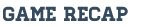 Girls came out tonight with lots of opportunities to score. Maintained possession the entire game and worked together throughout the game. First goal was scored by Sophomore Kendall Scribner with an assist by Senior Maya Varela. Then Senior Lindsay Mascorro scored on her own. Kendall Scriber got 3 more goals with assists by Maya Varela, Senior Lalli Valdovinos, and Lindsay Mascorro. Sophomore Maxine Bonner had a goal from Senior Lexie Curtis' corner kick. Bronchos take on Lapeer Thursday.